Long Distance High-Definition Compression SolutionNowadays, more and more equipments are equipped with SDI output for television studios and other broadcasting applications. SDI is a high capacity interface used as a way of exporting uncompressed digital video in real time. That makes it ideal for live feed productions (such as a live TV show), as well as for editing and monitoring video at the highest possible quality. Since SDI is designed primarilyfor professional use, it is also compatible with a variety of videoBroadcasting SolutionsH.264 video encoder can be a part of streaming server in the application for broadcastingPreview fordevices found in broadcast studios, including monitors, tape decks and switchers. SDI exports uncompressed SD and HD video over a coaxial cable.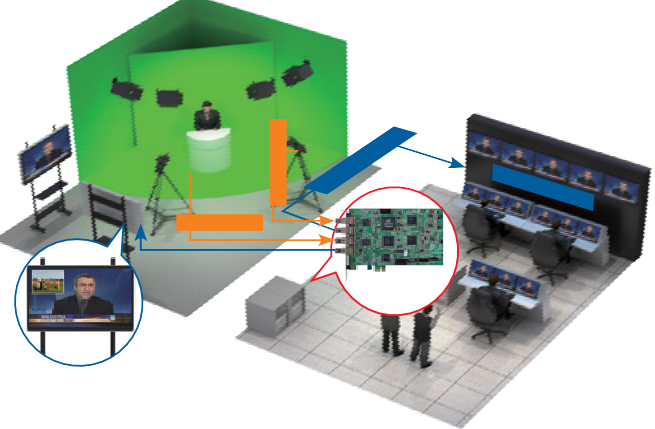 SDI total solutionsSDISDIHDMI 	Video MixerHDMI SDIVideo Mixer42” LCD TV/MonitorCamcorder #2Master Audio Mix  SDI Monitor #2 SDI IN CH2 SDI LOOP CH2 HDC-502EH.264 Encoder/   LAN HD/SD-SDI Recorder (HDC-502E)CloudStreaming Server (HDC-502E)	VODLong Distance and High Quality Capture Card SDI in studio editing field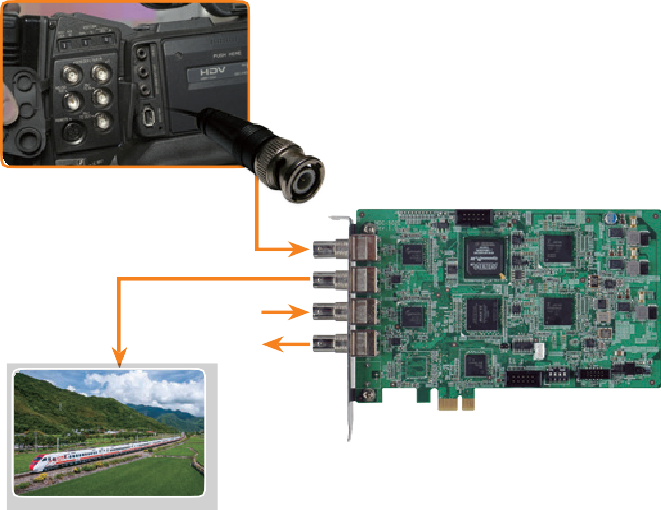 SDI (Serial Digital Interface) is a family of video interfaces used for broadcast-grade video. A related standard knownas high-definition serial digital interface (HD-SDI) providesa nominal data rate of 1.485 G-bit/s. IEI SDI product, the HDC-502E, is designed with 2-channel SDI input, 2-channel SDI loop and 1-channel SDI output for high quality and long distance signal transmission. It achieves this through a 100 m (HD-SDI)/300 m (SD-SDI) coaxial cable without compression and with no data loss for professional studio, broadcast and transportation video applications.High definition capturing has become a trend of the industrial surveillance. The HD-CCTV camera with SDI interface provides long distance transmission compared to analog camera andIP camera. The advantage is that SDI interface can transmithigh-definition 1080p video via coaxial cable instead of networkcable. In other words, users can enjoy 1080p HD video overexisting analog system without any changes. SDI in high quality surveillance fieldHD-CCTV1 camera V.S. IP cameraHigh definition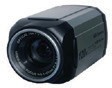 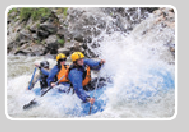 BNCHD-CCTV1SDIBNCUncompressed raw data for editingHDC-502E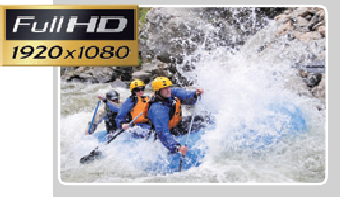 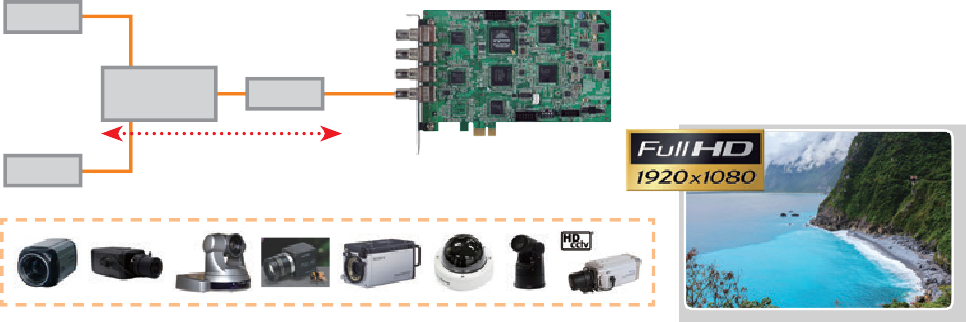 High definition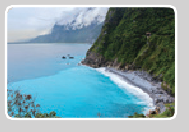 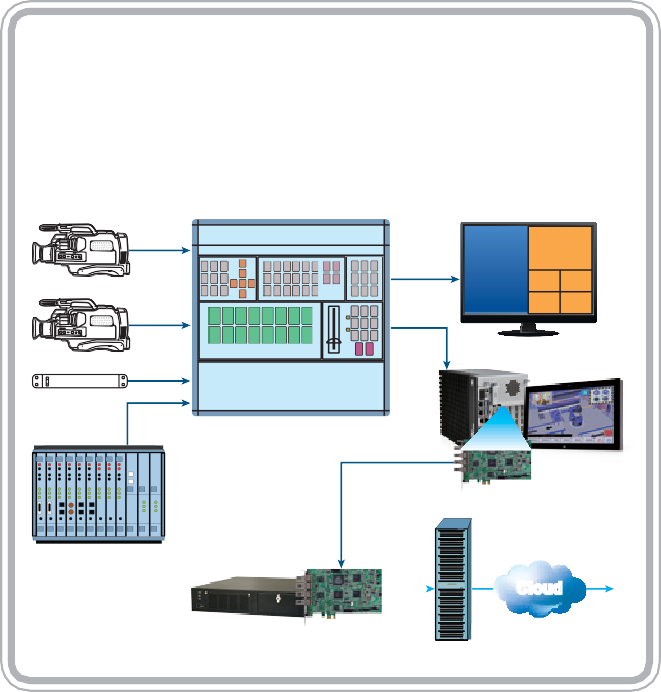 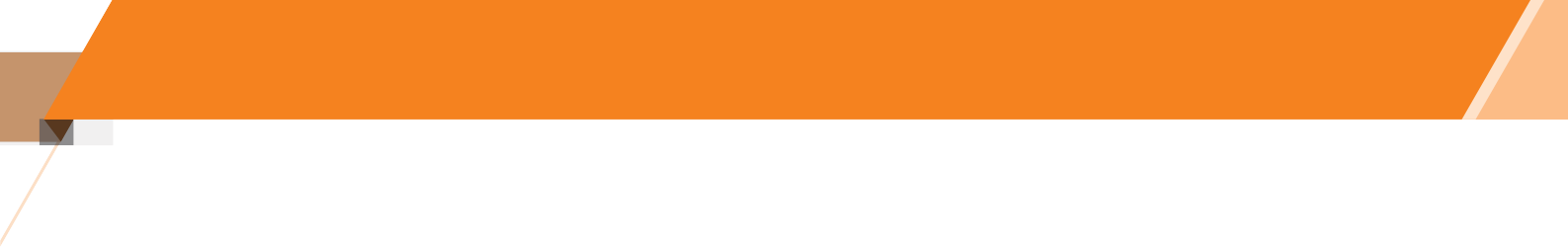 HD-CCTV2BNC100 metersUsing SDI for security allows transmission of 720p and 1080p resolution over a coaxial cable.SDI In1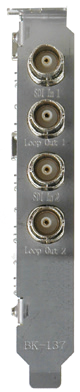 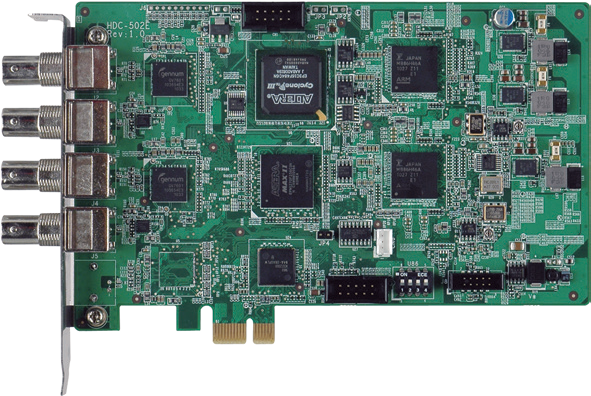 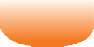 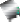 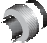 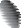 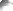 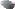 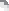 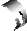 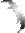 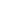 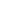 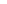 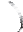 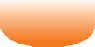 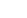 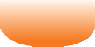 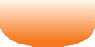 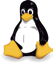 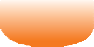 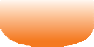 Loop Out1SDI In2Loop Out2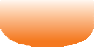 Features2-channel 3G-SDI input with H.264 hardware compression and 2-channel 3G-SDI outputHigh quality video encoding up to 1080p60Low power consumptionSDK available for customer to create customized applicationsApplications: professional studio, broadcast and transportation video applicationsWindows/Linux OS supportedSystem BlockSpecificationsInterfaceVideo ProcessingAudio ProcessingFunctionalityPacking ListSystem RequirementSoftware SupportOthersOrdering InformationVideo Input2 channelsVideo Input Type3G-SDIAudio Input2 channelsAudio Input Type3G-SDILoop Through Output2 channelsLoop Through Type3G-SDIBus InterfacePCIe x1Video CompressionH.264/AVC High Profile Level 4.2Input Resolution & Frame Rate1920 x 1080 x 60p / 50p / 30p / 25p / 24p   720 x 480 x 60i1920 x 1080 x 60i / 50i	720 x 576 x 50i1280 x 720 x 60p / 50p / 30p / 25p / 24pRecord Resolution / Frame Rate / Bit Rate1920 x 1080 x 60p, encoding video -bit rate from 6Mbps to 20Mbps1280 x 720 x 60p, encoding video -bit rate from 4Mbps to20MbpsAudio CompressionMPEG-1 Audio Layer 2Bit Rate256kMultiple Card Support4 cards, 8 channelsSystemx86 PC compatible computer, Intel® Pentium® 4 2.0GHz or above for video recordRecommends using a DXVA or CUDA capable graphicscard for real-time video playbackMemory1GB or moreOS SupportMicrosoft Windows 7/10 (32-bit & 64-bit)Linux: Ubuntu 16.04 (64-bit) (Kernel version: 4.4.0-21X64-generic)SDKWindows: Provides SDK and demo program with samplesource codeLinux: Provides SDK and demo program with sample source codeDimensions (WxH) (mm)188 mm x 125 mmOperating Temperature0°C ~ 60°C (32°F ~ 140°F), non-condensingPower Consumption14.2W (12V@0.76A, 3.3V@1.52A)1 x HDC-502E capture card1 x QIG